Готовы ли вы быть родителями первоклассника? (тест)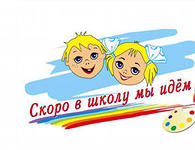 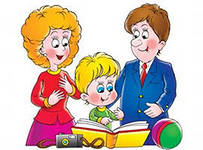 Выполняя тест, необходимо пользоваться таблицей. Зачеркнуть номера тех утверждений, с которыми согласились, а потом подсчитать количество зачеркнутых номеров в каждом столбике отдельно. Полученную сумму записать в нижней пустой клетке каждого столбца. В графе «Всего» указать сумму записанных цифр.1.     Мне         кажется, что мой ребенок будет учиться хуже, чем другие дети.2.     Я боюсь, что мой ребенок будет обижать других детей.3.     На мой взгляд, четыре урока – непосильная нагрузка  для маленького ребенка.4.     Трудно быть уверенным в том, что учителя младших классов хорошо понимают детей.5.     Ребенок может хорошо учится только в том случае, если учитель – его собственная мама.6.     Трудно представить, что первоклассник может быстро научится писать, считать и читать.7.     Мне кажется, что дети в этом возрасте еще не умеют дружить.8.     Боюсь даже думать о том, что ребенок может обходиться без дневного сна.9.     Мой ребенок стесняется, если к нему обращается незнакомый взрослый человек.10.   Мой ребенок не ходит в детский сад и никогда не разлучается с мамой.11.   В начальной школе, наверное,  нельзя научить чему-то ребенка.12.   Я боюсь, что одноклассники будут дразнить моего ребенка.13.   Мой ребенок, по-моему, физически значительно  слабее своих сверстников.14.   Боюсь, что учительница не имеет возможности оценить успехи каждого ребенка15.   Мой ребенок часто спрашивает: «Мама, мы пойдем в школу вместе?»Результаты: 4 и менее баллов – у вас есть все основания с оптимизмом ждать 1 сентября – вы готовы принять новую социальную роль вашего ребенка.5 - 10 баллов – вам следует лучше подготовиться к возможным трудностям.Более 10 баллов – обдумайте свои ответы еще раз, возможно, вам необходимо посоветоваться с психологом.123456789101112131415Всего: